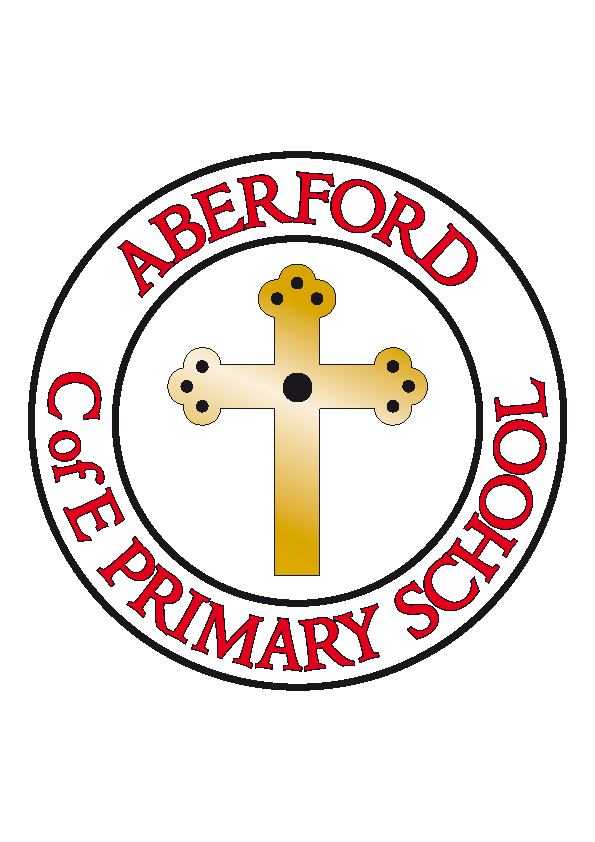 Aberford Church of England Primary SchoolSchool Lane, Aberford, Leeds, LS25 3BUTel: 0113 281 3302   Website: www.aberfordprimaryschool.co.uk Headteacher – Philippa BouldingTHE WEEK AHEAD: 	Diary for the week beginning 17th June 2019House Points (collected and reported by Olivia and Evie D) This week’s winners are Parlington with 235 house points  Aberford AchievementsRuby for her super writing about mini beastsMax for his super ideas when investigating his own chocolate barTheo for being ready for his learning Mia for her fantastic attitude towards maths this weekLizzy for her amazing singing and effort throughout rehearsalsOlivia for an outstanding piece of narrative re-telling the story ‘Swing of Change’Liam for impressive maths skills relating to timeSuper Gold awards for 300 House Points were awarded to: Max, Jack and KaciPlatinum awards for 500 House Points were awarded to: Tilly and ErinReserve Sports DayOn Monday the 17th June at 1.15pm we will make our second attempt at Sports Day! Please could the children bring a plastic bag or a piece of plastic sheeting to sit on in case the ground is still wet. Fingers crossed we’ll see you there  Dates for your Diary 9th & 10th July KS2 Production13th July Summer gala19th July 1.30pm Class 4 leavers’ assemblyMONDAYSports Day 1.15pmCANCELLED KS2 dance after school Sports Day 1.15pmCANCELLED KS2 dance after school TUESDAY KS2 Football with Castleford Tigers – After schoolBrass Lessons with York MusicKS2 Football with Castleford Tigers – After schoolBrass Lessons with York MusicWEDNESDAYNew Reception Starters’ Meeting 9.00amGuitar Lessons with Roundhay MusicKS1 Gymnastics – After school New Reception Starters’ Meeting 9.00amGuitar Lessons with Roundhay MusicKS1 Gymnastics – After school THURSDAYKS2 Gymnastics – After school KS2 Gymnastics – After school FRIDAYKS1 Multi-Sports – After school KS1 Multi-Sports – After school 